K U P N Í    S M L O U V Ač. TSML/    	   /2018  u prodávajícíhoP r o d á v a j í c í:Technické služby města Liberce a.s.(dále TSML a.s.)Erbenova 376/2460 08  Liberec tel.	482410111	fax.	485152068zastoupené:	Ing. Petr Šimoník- výkonný ředitel IČ:			 	DIČ:				CZ25007017	                                                                          Bank.spoj.:			KB Liberec, č.ú. XXXXXXXXObchodní rejstřík : 		Krajský soud v Ústí nad Labem,oddíl B,vložka 877 aK u p u j í c í:LUTWA s.r.o.Brodecká 778468 22 Železný Brodzastoupené:	pan Luboš Twardzik-jednatelIČ:			 	22799648DIČ:				CZ22799648	Bank.spoj.:			XXXXXXXXXXXXObchodní rejstřík : 		Krajský soud v Ústí nad Labem, oddíl C, vložka 32238Prodávající se zavazuje  dodat kupujícímu předmět smlouvy dle odstavce I. a kupující se zavazuje ho odebrat a zaplatit dohodnutou cenu dle odstavce II. této smlouvy.I.	Předmět smlouvy.	Motorová vozidla:Multicar M26		r.v. 1998   	registrační značky  	LIA  9964Iveco 6x6 MP 380E44 	r.v. 2004	registrační značky  	2L7 9044Přívěs štěpkovač	r.v. 2004	registrační značky	1L2 0625	 II.	Kupní cena  (nabídka kupujícího v rámci nabídkového řízení).Multicar M26		LIA  9964			  XXXXX,-Kč bez DPHIveco 6x6 MP 380E44 	2L7 9044			  XXXXX,-Kč bez DPHPřívěs štěpkovač	1L2 0625			  XXXXX,-Kč bez DPHKupní cena za předmět smlouvy jako celek 			XXXXXXX,-Kč bez DPHDPH 21%         							 XXXXX,-KčCelkem kupní cena včetně DPH					XXXXXXX,-Kč s DPHIII.	Platební podmínky1. 	Prodávající vystaví fakturu-daňový doklad na celou výši kupní ceny. Úhrada je stanovena bezhotovostní a to do  XX dnů od doručení faktury kupujícímu.2. 	Uskutečnění zdanitelného plnění se řídí ustanoveními příslušných zákonů o DPH v platném znění.IV.	Místo, termín plnění a dodací podmínky1. 	Místem plnění je sídlo prodávajícího.2. 	Dodací podmínky	Termín předání a převzetí předmětu smlouvy  bude vzájemně dohodnut po připsání celkové kupní ceny na účet prodávajícího a přehlášení v evidenci vozidel. Kupující má povinnost převzít a odvézt předmět smlouvy nejpozději do jednoho měsíce od podpisu smlouvy. Přepravu ze  sídla prodávajícího si zajisti na vlastní náklady kupující.3. 	Prodávající provede bez zbytečného odkladu přehlášení v evidenci vozidel MML Liberec na nového majitele. K tomu je kupující povinen předložit originál doklad o zaplacení zákonného pojištění na výše uvedený předmět smlouvy (v případě převodu v „depozitu“ není potřebné) a plnou moc s ověřeným podpisem jednatele.VII.	Závěrečná ujednání1. 	S ohledem na technický stav předmětu prodeje, nekompletnost a míru opotřebení, neposkytuje prodávající záruku na provoz a kompletnost. Zásadní problematiky technického stavu a kompletnosti uvedl prodávající v nabídkovém řízení k prodeji.2. 	Smlouva byla sepsána a podepsána bez nátlaku a jiných možných vlivů. Prodávající využil možnost podrobné prohlídky před svojí nabídkou ceny, pečlivě se seznámil se stavem celku, tak znovu prohlédl při převzetí a nakládce - souhlasí se stavem.3. 	Tato smlouva nabývá účinnosti a platnosti dnem podpisu obou smluvních stran a je vyhotovena ve 2 ks, z nichž každá strana obdrží jedno vyhotovení.4. 	Smluvní strany berou na vědomí, že tato smlouva bude zveřejněna v registru smluv podle zákona č. 340/2015 Sb., o zvláštních podmínkách účinnosti některých smluv, uveřejňování těchto smluv a o registru smluv (zákon o registru smluv).V Liberci  dne ..............................		V Liberci dne  ……………………. Smluvní strany berou na vědomí, že tato smlouva bude zveřejněna v registru smluv podle zákona č. 340/2015 Sb., o zvláštních podmínkách účinnosti některých smluv, uveřejňování těchto smluv a o registru smluv (zákon o registru smluv).Za prodávajícího:					  Za kupujícíhoIng. Petr Šimoník		Luboš Twardzik   výkonný ředitel	  jednatelPříloha smlouvy -fotodokumentace stavu  a nabídka Příloha smlouvy1.Multicar M 26 LA /r.v. 1998/1.majitel Motor 2,8 Iveco 78kWKategorie N1 do 3500kgPůvodně na vozidle navíc HR Panoba-zapsáno v TP (není součástí vozidla ani prodeje)Velmi silná koroze kabiny a rámu,nekompletní vozidlo, Aku chybí, prasklé čelní sklo Nadměrné opotřebení jako celek (vozidlo sloužilo jako podvozek pro cisternou nástavbu na aplikaci asfaltových hmot),Nepojízdné-určené na NDnástavba 3 stranný sklápěčpřední upínací deska a komunální hydraulika+ osvětlenípneu 20%nástavby pro zimní údržbu nejsou součástí 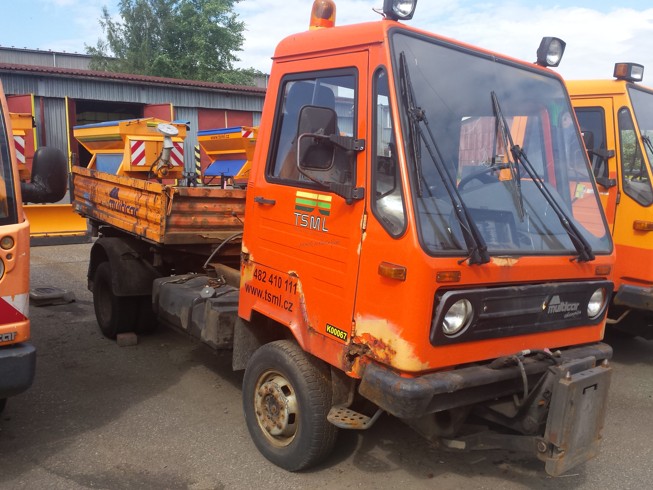 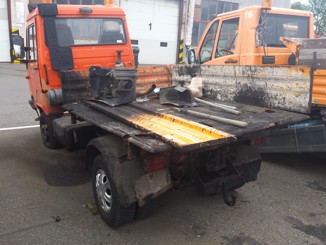 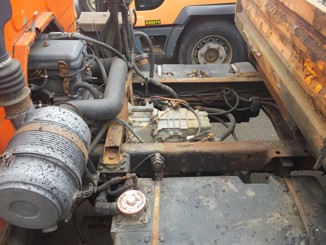 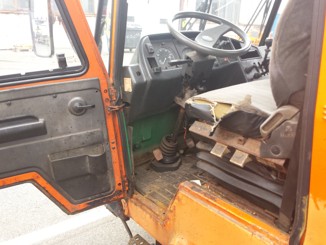 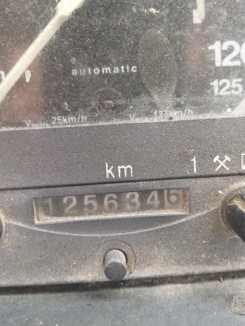 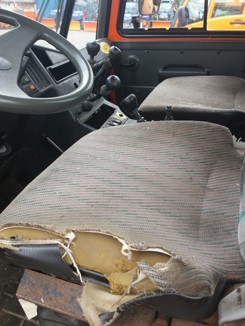 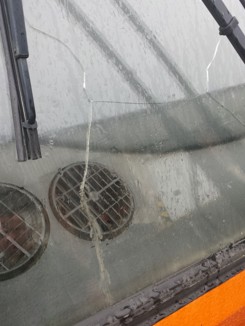 Iveco 6x6  -r.v. 2004/ sklápěč/pořízeno jako ojeté vozidlo/MP 380E44Motor 324kWpřevodovka automatpočet míst 3provozní hmotnost 14600kgzávěs C50XKoroze a oxidace kovových částí (zejména vzduchojemů), pojízdné (bez STK)Elektroinstalace neúplná (+poškozený blikač a zadní světlo) poškozené čalouněníOriginál nástavba Cantoni 3 stranný sklápěč s vzduchem ovládanou levou bočnicí, plachta na balenoupřední upínací deska a komunální hydraulika+ osvětlenípneu 50%RZ  a ORV v depozitu  - Liberec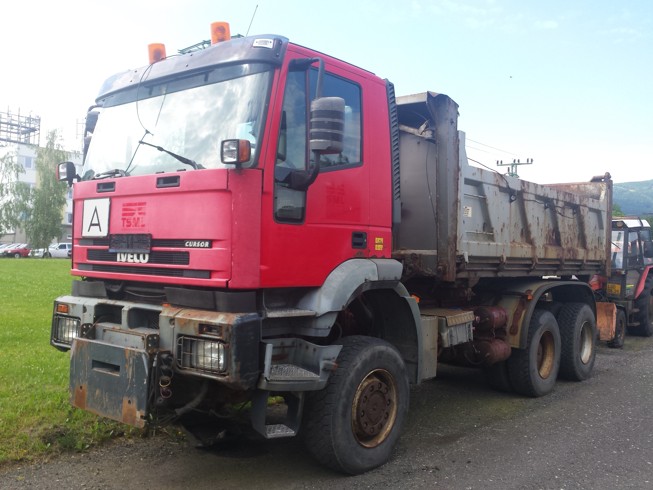 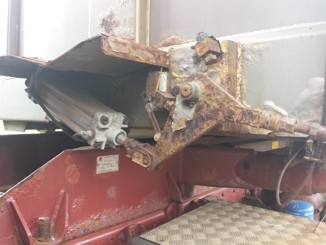 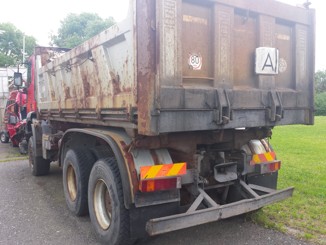 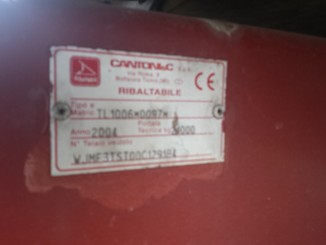 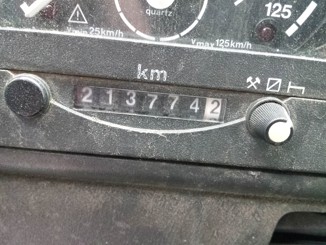 Štěpkovač – přívěs O2/ r.v. 2004/ 1.majitel/tovární výroba/Podvozek Paragan PG 16-20 GP-2 nápravyNástavba Laski Smržice LS 120DKompletní původní dokumentace k dispozici včetně katalogu ND nástavby, motoru , návodů,Spojovací zařízení B50XVáha 850kgRychlost 80km/hod.(STK)platné do 29.4.2018Elektroinstalace úplná, stroj funkčnípneu 50%Štěpkovací nástavba s No-stress systém 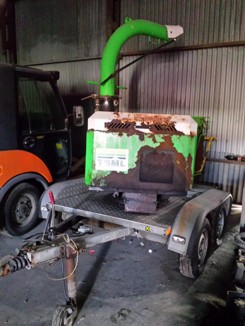 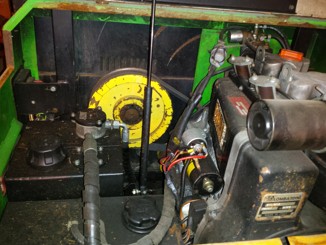 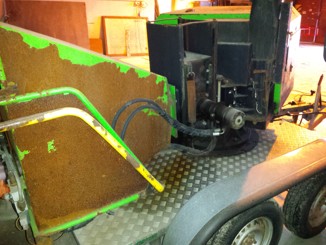 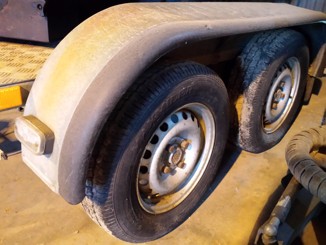 